Publicado en 28002 el 10/07/2012 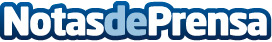 TIEN 21 premia la fidelidad de sus clientesLa exitosa iniciativa que se puso en marcha el pasado mes de mayo, entregará premios entre los visitantes de su página Web 

Una cliente de Tien21 en Alicante, fue la ganadora de la máquina de café Nespresso Latissima+ y del cubo portacápsulas sorteados en el mes de junioDatos de contacto:cqlpNota de prensa publicada en: https://www.notasdeprensa.es/tien-21-premia-la-fidelidad-de-sus-clientes Categorias: Marketing Premios Actualidad Empresarial http://www.notasdeprensa.es